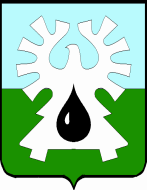 МУНИЦИПАЛЬНОЕ ОБРАЗОВАНИЕ ГОРОД УРАЙХАНТЫ-МАНСИЙСКИЙ АВТОНОМНЫЙ ОКРУГ - ЮГРАДУМА ГОРОДА УРАЙРЕШЕНИЕот 16 мая 2017 года                                                                                         № 21О награждении Почетной грамотой Думы города УрайРассмотрев материалы, представленные для награждения Почетной грамотой Думы города Урай, Дума города Урай решила:1. Наградить Почетной грамотой Думы города Урай:1) за активную общественно-политическую деятельность, в связи с празднованием 15-летнего юбилея праздника «Сабантуй» в городе Урай и 15-летнего юбилея общественной организации «Дуслык»Акчурина Марата Раисовича, председателя Совета общественной организации «Национальная автономия татар города Урай»,Шакурову Гульсум Фаттаховну, члена общественной организации «Национальная автономия татар города Урай»;2) за высокие достижения в профессиональной деятельности и в связи с празднованием Дня медицинского работникаИдиятуллину Айгуль Мидхатовну,  рентгенолаборанта общего поликлинического персонала автономного учреждения Ханты-Мансийского автономного округа - Югры «Урайская городская стоматологическая поликлиника».  2. Опубликовать настоящее решение в газете «Знамя».Председатель Думы города Урай                                      Г.П. Александрова